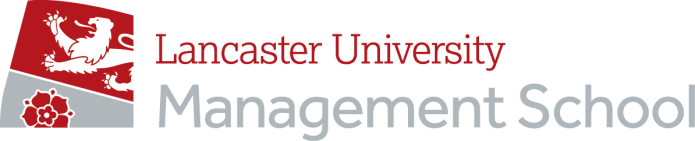 PERSON SPECIFICATION: PROFESSOR OF post-experience management educationREF: AxxxxCriteria Essential/DesirableApplication/Interview/CVPhD in area relevant to the postDesirableApplication FormInternationally excellent research profile, including high impact research publications, in the area advertised.EssentialApplication FormRecord of research leadershipEssentialApplication Form/InterviewRecord of attracting research fundingEssentialApplication Form/ InterviewExperience of supervising and examining doctoral theses.DesirableApplication Form/ InterviewAbility to contribute to designing and leading teaching in post-experience management education, including in online and blended modes.EssentialApplication Form/ InterviewExcellent communication and inter-personal skills. EssentialApplication Form/InterviewWillingness to work cooperatively and flexibly with colleagues and to take on key leadership roles, including senior roles such as Head of Department.EssentialInterviewRecord of engagement with users and other external organisations with some evidence of impact. EssentialApplication form/Interview